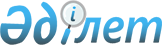 "Қызылорда облысы азаматтарының жекелеген санаттарына амбулаториялық емделу кезінде тегін дәрілік заттарды қосымша беру туралы" Қызылорда облыстық мәслихатының 2019 жылғы 07 ақпандағы № 300 шешіміне өзгеріс енгізу туралы
					
			Күшін жойған
			
			
		
					Қызылорда облыстық мәслихатының 2019 жылғы 16 қазандағы № 357 шешімі. Қызылорда облысының Әділет департаментінде 2019 жылғы 17 қазанда № 6935 болып тіркелді. Күші жойылды - Қызылорда облыстық мәслихатының 2020 жылғы 24 тамыздағы № 457 шешімімен
      Ескерту. Күші жойылды - Қызылорда облыстық мәслихатының 24.08.2020 № 457 шешімімен (алғашқы ресми жарияланған күнінен кейін күнтізбелік он күн өткен соң қолданысқа енгізіледі).
      "Халық денсаулығы және денсаулық сақтау жүйесі туралы" Қазақстан Республикасының 2009 жылғы 18 қыркүйектегі Кодексінің 9-бабының 1-тармағының 5) тармақшасына сәйкес Қызылорда облыстық мәслихаты ШЕШІМ ҚАБЫЛДАДЫ:
      1. "Қызылорда облысы азаматтарының жекелеген санаттарына амбулаториялық емделу кезінде тегін дәрілік заттарды қосымша беру туралы" Қызылорда облыстық мәслихатының 2019 жылғы 07 ақпандағы № 300 шешіміне (нормативтік құқықтық актілерді мемлекеттік тіркеу Тізілімінде 6682 нөмірімен тіркелген, 2019 жылғы 16 ақпанда "Сыр бойы" және "Кызылординские вести" газеттерінде, Қазақстан Республикасының нормативтік құқықтық актілерінің эталондық бақылау банкінде 2019 жылғы 21 ақпанда жарияланған) мынадай өзгеріс енгізілсін:
      аталған шешімнің 1-қосымшасы осы шешімнің қосымшасына сәйкес жаңа редакцияда жазылсын.
      2. Осы шешім алғашқы ресми жарияланған күнінен кейін күнтізбелік он күн өткен соң қолданысқа енгізіледі. Азаматтардың жекелеген санаттарына амбулаториялық емделу кезінде тегін берілетін дәрілік заттар
      Аббревиатураның толық жазылуы:
      мг - миллиграмм;
      мл - миллилитр;
      мкг - микрограмм;
      % - пайыз;
      гр - грамм.
					© 2012. Қазақстан Республикасы Әділет министрлігінің «Қазақстан Республикасының Заңнама және құқықтық ақпарат институты» ШЖҚ РМК
				
      Қызылорда облыстық мәслихатыныңкезекті 37-сессиясының төрағасы

Т. Әлімқұлов

      Қызылорда облыстық мәслихатының хатшысы 

Қ. Бисенов
Қызылорда облыстық мәслихатының 2019 жылғы "16" қазандағы № 357 шешіміне қосымшаҚызылорда облыстық мәслихатының 2019 жылғы "07" ақпандағы № 300 шешіміне қосымша
№
Ауру түрі
Халық санаты
Дәрілік заттарды тағайындау үшін айғақтар (дәрежесі, сатысы, ауыр ағым)
Дәрілік заттардың атаулары (шығару нысаны)
1
Басқа көріністі жылауықты фиброз (муковисцидоз)
Диспансерлік есепте тұрған барлық санаттар
Ауырлықтың дәрежесіне қарамастан барлық түрлері
- Тобрамицин (сыртқы нысан) 300 мг/5мг, ұнтақ ингаляцияға арналған капсуладағы 28 мг;
- Ацетилцистеин 100мг, 200 мг;
- Ортатізбелі триглициридтері бар толыққанды құнарлы қоспа. (Сусын немесе қосымша тамақтануға, сондай-ақ энтералді зонд ретінде қолдануға арналған. 3-жастан жоғары балаларға және ересектерге тағайындалады);
2
Идиопатикалық және екіншілік өкпе артериясының гипертензиясы
Диспансерлік есепте тұрған барлық санаттар
II, III, IV сатылары
- Силденафил 25 мг, 50 мг;
- Бозентан 125 мг;
- Риоцигуат 2,5 мг;
- Илопрост ингаляцияға арналған ерітінді, 10 мкг/мл, 2 мл;
3
Аяқтың эмболиясы және тромбозы
Диспансерлік есепте тұрған барлық санаттар
Басқа антикоагулянттық дәрілік препаратты қолдану мүмкін болмағанда
- Ривароксабан 10 мг, 20 мг;
- Эноксапарин Натрия 0,6 мг;
4
Ювенильді идиопатиялық артрит (балалардағы)
Диспансерлік есепте тұрған барлық санаттар
Аурудың полиартритикалық формасы мен жүйелер бойынша зақымдану клиникалық белгілерінің болуы, этиотропты 
генді-инженерлік биологиялық дәрілік препаратты ем ретінде қолдану
- Адалимубаб, инъекцияға арналған ерітінді 40 мг/0,8 мл;
5
Буллезды эпидермолиз
Диспансерлік есепте тұрған барлық санаттар
Өмір сапасын жақсартады және өмір сүру ұзақтығын ұзартады
- Таңып-байлау материалдары, санитарлық гигиенаға арналған зат (сабын) мамандандырылған қорек;
6
Бехчет ауруы
Диспансерлік есепте тұрған барлық санаттар
Өмір сапасын жақсартады және өмір сүру ұзақтығын ұзартады
- Инфликсимаб 100 мг;
7
Көмей стенозыIV дәрежесі (балалардағы)
Диспансерлік есепте тұрған барлық санаттар
Өмір сапасын жақсартады және өмір сүру ұзақтығын ұзартады
- Оттегімен жасанды қамтамасыз етуге және санитарлық гигиенаға арналған залалсыздандыру материалдары;
- Будесонид, дозаланған ингаляцияға арналған суспензия 0,25 мг/мл 2 мл;
- Повидон - йод 1%-50 мл;
- Флуимуцил 100 мг/мл, инъекция мен ингаляцияға арналған ерітінді;
- Натрия хлорид 0,9%-100,0;
Хлоргексидин биглюконаты, сыртқа қолдануға арналған ерітінді, 0,05%;
8
Целиакия
Диспансерлік есепте тұрған барлық санаттар
Туа біткен ферментопатия кезіндегі алмастырғыш дәрілік препарат
- Панкреатин 10000 ЕД/150 мг;
- Панкреатин 25000 ЕД/300 мг;
9
Созылмалы қабынулық демиелинизациялық полинейропатия
Диспансерлік есепте тұрған барлық санаттар
Инфекцияға ағзаның қарсы тұра алу қабілетін қамтамасыз ететін екіншілік гуморальды препарат
- Адами қалыпты иммуноглобулин G 50 мл, 100 мл;
10
Иммунды тромбоцитопениялық пурпура
Диспансерлік есепте тұрған барлық санаттар
Тромбоцитопениялық пурпураның ауыр түрі, геморрагиялық синдроммен, I, II қатардағы емге көнбеген жағдайда
- Элтромбопаг 50 мг;
11
Остеопароз
Диспансерлік есепте тұрған барлық санаттар
Остеопаразоның генерализацияланған нысаны, ауыр ағымы, III, IV дәрежелері, сүйек кемігінің бұзылуы ұлғайған кезінде
- Золедрон қышқылы 5 мг/100 мл;
12
Туа біткен гиперинсулинизм
Диспансерлік есепте тұрған барлық санаттар
Туа біткен гормонопатия кезіндегі алмастырғыш препараты
- Октреотид 0,05мг/мл, 0,1мг/мл;
13
Псориаз
Диспансерлік есепте тұрған барлық санаттар
Ауырлықтың дәрежесіне қарамастан барлық түрлері 
- Бетаметазон, салицил қышқылы, 15 гр жақпа майы;
14
Көптік миелома
Диспансерлік есепте тұрған барлық санаттар
Ісіктің ұзақ мерзімді регрессиясы кезінде, сондай-ақ рефрактерлі түрі бар пациенттерде де қолданылады
- Даратумумаб 400мг/20 мл, 20 мл инфузиялық ерітіндіні дайындайтын концентрат;
100 мг / 5 мл, 5 мл инфузиялық ерітіндіні дайындайтын концентрат; 
15
Қант диабеті 1 типі, ауыр ағымда декомпенсация сатысы
Диспансерлік есепте тұрған барлық санаттар
Гипергликемиялық жағдайға байланысты
- Инсулиндік помпаға арналған резервуар 3 мл, инсулин помпасына жиынтық;
16
Бүйректің гетеротоксикалық аллотрансплантациясынан кейінгі жағдай
Диспансерлік есепте тұрған барлық санаттар
Ағзалар трансплантациясынан кейінгі қауіп тобына жататын науқастарды цитомегаловирустық инфекцияның алдын алу мақсатында 
- Валганцикловир қабықпен қапталған 450 мг таблетка;
17
Психикалық және мінез-құлықтық ауытқулары
"Д" есепте тұрмайтындар үшін
Депрессивтік жағдайлар
Қобалжу
- Сертралин 50 мг таблетка;
- Флувоксамин 50 мг таблетка;
- Диазепам 5 мг таблетка.